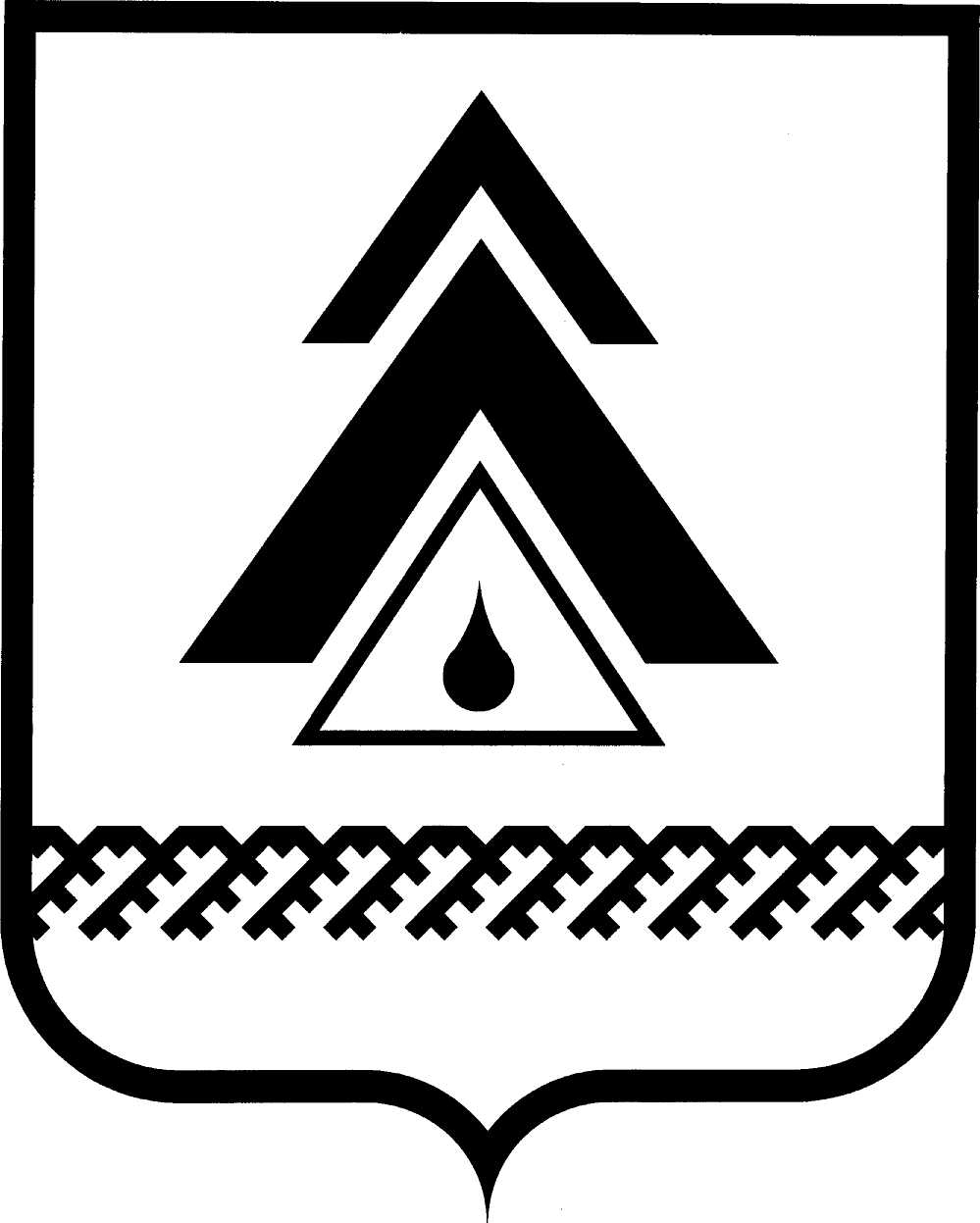 ДУМА НИЖНЕВАРТОВСКОГО РАЙОНАХанты-Мансийского автономного округа - ЮгрыРЕШЕНИЕО внесении изменения в приложение 2 к решению Думы района от 26.08.2011 № 80 «Об оплате труда, дополнительных гарантиях и компенсациях для лиц, замещающих должности муниципальной службы в муниципальном образовании Нижневартовский район»В соответствии с частью 2 статьи 53 Федерального закона от 06 октября 2003 года № 131-ФЗ «Об общих принципах организации местного самоуправления в Российской Федерации», руководствуясь Уставом района,Дума района РЕШИЛА:1. Внести изменение в приложение 2 к решению Думы района от 26.08.2011 № 80 «Об оплате труда, дополнительных гарантиях и компенсациях для лиц, замещающих должности муниципальной службы в муниципальном образовании Нижневартовский район»:1.1. Третий абзац подпункта 4.4.3. пункта 4.4. раздела IV изложить в следующей редакции: «в связи с прекращением трудового договора по инициативе лица, замещающего должность муниципальной службы, в связи с призывом на военную службу, уходом на пенсию, поступлением в учебное заведение, переходом на выборную должность, заключением трудового договора в органах местного самоуправления Ханты-Мансийского автономного округа - Югры, муниципальных учреждениях и муниципальных предприятиях района;».2. Настоящее решение вступает в силу после его официального опубликования.3. Контроль за выполнением решения возложить на постоянную комиссию по бюджету, налогам, финансам и социально-экономическим вопросам Думы района (Н.А. Шляхтина).Глава района 							                      А.П. Пащенкоот 26.09.2013г. Нижневартовск                                                             № 377         